Stagione Sportiva 2023/2024Comunicato Ufficiale N° 36 (Coppe) del 14/09/2023SOMMARIOSOMMARIO	1COMUNICAZIONI DELLA F.I.G.C.	1COMUNICAZIONI DELLA L.N.D.	1COMUNICAZIONI DEL COMITATO REGIONALE	1COPPA MARCHE ECCELLENZA FEMM.	1Modifiche al programma gare del 17/09/2023	1Modifiche al programma gare del 20/09/2023	2NOTIZIE SU ATTIVITÀ AGONISTICA	2COMUNICAZIONI DELLA F.I.G.C.COMUNICAZIONI DELLA L.N.D.COMUNICAZIONI DEL COMITATO REGIONALECOPPA MARCHE ECCELLENZA FEMM.Si comunica che la manifestazione in oggetto, alla quale sono iscritte le sotto indicate Società, avrà inizio domenica 01.10.2023. Verranno disputate gare di andata e ritorno con gara di finale, che vedrà impegnate le prime due classificate (varrà la classifica avulsa), da disputarsi la domenica successiva all’ultima giornata del calendario, che verrà pubblicato a breve.934175 A.P.D. ANCONA RESPECT 2001      940156        ASCOLI CALCIO 1898 FC SPA700349 A.P.   AURORA TREIA             948461 A.S.D. C.F. MACERATESE A.S.D.   Modifiche al programma gare del 17/09/2023COPPA MARCHE PRIMA CATEGORIACausa indisponibilità campo la gara OLIMPIA/ATHLETICO TAVULLIA del 16.09.2023 viene disputata sul campo sportivo comunale “Longarini – Lucchetti” di Mondolfo, via dello Sport.Modifiche al programma gare del 20/09/2023COPPA ITALIA PROMOZIONEVisti gli accordi societari intervenuti la gara ATLETICO CENTOBUCHI/MONTICELLI CALCIO S.R.L. viene disputata allo Stadio comunale “Tommolini” di Martinsicuro con inizio alle ore 20,00.La gara VIGOR CASTELFIDARDO-O ASD/APPIGNANESE inizia ore 20,00..NOTIZIE SU ATTIVITÀ AGONISTICACOPPA MARCHE PRIMA CATEGORIARISULTATIRISULTATI UFFICIALI GARE DEL 13/09/2023Si trascrivono qui di seguito i risultati ufficiali delle gare disputateGIUDICE SPORTIVOIl Giudice Sportivo Avv. Agnese Lazzaretti, con l'assistenza del segretario Angelo Castellana, nella seduta del 14/09/2023, ha adottato le decisioni che di seguito integralmente si riportano:GARE DEL 13/ 9/2023 PROVVEDIMENTI DISCIPLINARI In base alle risultanze degli atti ufficiali sono state deliberate le seguenti sanzioni disciplinari. CALCIATORI ESPULSI SQUALIFICA PER UNA GARA EFFETTIVA CALCIATORI NON ESPULSI SQUALIFICA PER UNA GARA EFFETTIVA PER RECIDIVITA' IN AMMONIZIONE (II INFR) I AMMONIZIONE DIFFIDA Le ammende irrogate con il presente comunicato dovranno pervenire a questo Comitato entro e non oltre il 25/09/2023.Pubblicato in Ancona ed affisso all’albo del Comitato Regionale Marche il 14/09/2023.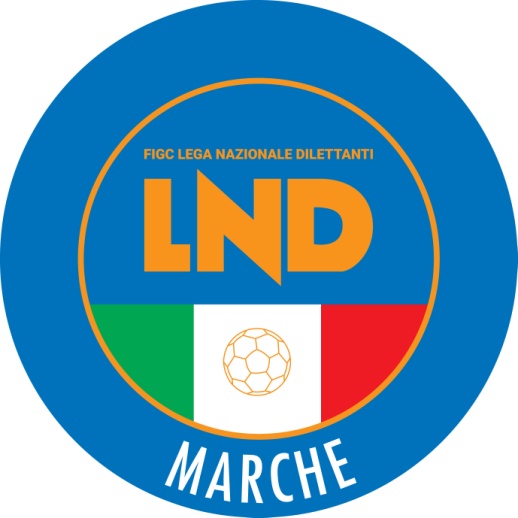 Federazione Italiana Giuoco CalcioLega Nazionale DilettantiCOMITATO REGIONALE MARCHEVia Schiavoni, snc - 60131 ANCONACENTRALINO: 071 285601 - FAX: 071 28560403sito internet: www.figcmarche.it                         e-mail: crlnd.marche01@figc.it                         pec: marche@pec.figcmarche.itLATINI ROCCO(ESANATOGLIA) GJUCI BERSI(ESANATOGLIA) PICCOLINI GABRIELE(ESANATOGLIA) LORI SIMONE(FOLGORE CASTELRAIMONDO) ROSSI JOAQUIN MANUEL(FOLGORE CASTELRAIMONDO) SPARVOLI PAOLO(FOLGORE CASTELRAIMONDO)   Il Segretario(Angelo Castellana)Il Presidente(Ivo Panichi)